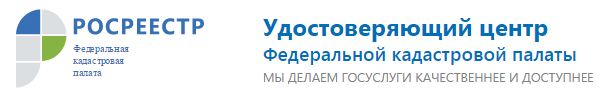 Удостоверяющий центр осуществляет выпуск электронных подписей (ЭП), которые позволяют получать или предоставлять документы в электронном виде.ЭП – аналог собственноручной подписи, имеет юридическую силу и является действительной на всей территории России.Электронная подпись, выпущенная Удостоверяющим центром Федеральной кадастровой палаты, применяется на всех государственных порталах, в том числе:Портал Росреестра. Регистрация прав, постановка на кадастровый учет объектов недвижимости, получение выписок из Единого государственного реестра недвижимости.Кадастровые инженеры могут с помощью ЭП подписывать и направлять посредством портала Росреестра технические и межевые планыГосуслуги. Оформление загранпаспорта, запись к врачу, запись ребенка в детский сад, постановка автомобиля на учетФедеральная налоговая служба. Подача налоговой отчетностиФедеральная таможенная служба. Подача декларации о доходахГАС «Правосудие»ГИС ЖКХМой арбитрУчастие в электронных торгах по 44-ФЗ и 223-ФЗСтоимость создания и выдачи ЭП в электронном виде составляет – 700 руб.Официальный сайт удостоверяющего центраФГБУ «ФКП Росреестра» – uc.kadastr.ruКонтакты удостоверяющего центра в филиалеФГБУ «ФКП Росреестра» по Новгородской области:Великий Новгород, ул. Федоровский ручей, д. 2/13Тел. 8(8162) 272-002, доб. 2206, 272-002, доб. 2202Удостоверяющий центр осуществляет выпуск электронных подписей (ЭП), которые позволяют получать или предоставлять документы в электронном виде.ЭП – аналог собственноручной подписи, имеет юридическую силу и является действительной на всей территории России.Электронная подпись, выпущенная Удостоверяющим центром Федеральной кадастровой палаты, применяется на всех государственных порталах, в том числе:Портал Росреестра. Регистрация прав, постановка на кадастровый учет объектов недвижимости, получение выписок из Единого государственного реестра недвижимости.Кадастровые инженеры могут с помощью ЭП подписывать и направлять посредством портала Росреестра технические и межевые планыГосуслуги. Оформление загранпаспорта, запись к врачу, запись ребенка в детский сад, постановка автомобиля на учетФедеральная налоговая служба. Подача налоговой отчетностиФедеральная таможенная служба. Подача декларации о доходахГАС «Правосудие»ГИС ЖКХМой арбитрУчастие в электронных торгах по 44-ФЗ и 223-ФЗСтоимость создания и выдачи ЭП в электронном виде составляет – 700 руб.Официальный сайт удостоверяющего центраФГБУ «ФКП Росреестра» – uc.kadastr.ruКонтакты удостоверяющего центра в филиалеФГБУ «ФКП Росреестра» по Новгородской области:Великий Новгород, ул. Федоровский ручей, д. 2/13Тел. 8(8162) 272-002, доб. 2206, 272-002, доб. 2202Что нужно сделать,чтобы получить электронную подпись:uc.kadastr.ru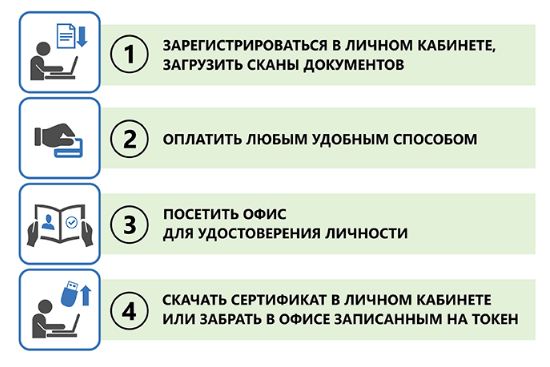 										**Токен - компактное устройство, предназначенное для обеспечения информационной безопасности пользователя, используется для записи на него сертификата ЭП.Что нужно сделать,чтобы получить электронную подпись:uc.kadastr.ru										**Токен - компактное устройство, предназначенное для обеспечения информационной безопасности пользователя, используется для записи на него сертификата ЭП.